        Almed servis s.r.o        Masarykovo náměstí 112                                                     250 83 Škvorec          www. almed.cz                                                  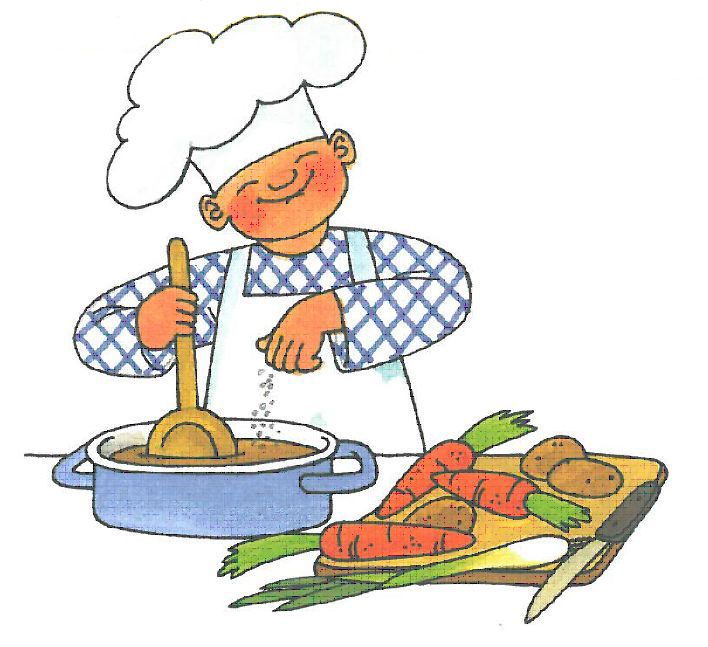 CENÍK JÍDEL PRO MŠ (   DOTOVANÁ CENA)    ranní svačinka  do 6 let 9,- Kč     ranní svačinka nad 6 let 10,- Kč              oběd do 6 let 28 Kč    oběd nad 6 let 30 Kč    odpolední svačinka do 6 let 9 Kč    odpolední svačinka nad 6 let 10 Kč         Ceny jídel pro zaměstnance školek 70,15 Kč           Všechny ceny jsou uvedeny včetně DPH.                                                                                                                                                                     